目	录第一部分 部门概况一、主要职能二、部门机构设置及决算单位构成情况三、2022年度主要工作完成情况第二部分 2022年度部门决算表一、收入支出决算总表二、收入决算表三、支出决算表四、财政拨款收入支出决算总表五、财政拨款支出决算表（功能科目）六、财政拨款基本支出决算表（经济科目）七、一般公共预算支出决算表（功能科目）八、一般公共预算基本支出决算表（经济科目）九、财政拨款“三公”经费、会议费和培训费支出决算表十、政府性基金预算支出决算表十一、国有资本经营预算支出决算表十二、财政拨款机关运行经费支出决算表十三、政府采购支出决算表第三部分 2022年度部门决算情况说明第四部分 名词解释第一部分 部门概况一、主要职能（一）负责市场综合监督管理。贯彻执行国家有关市场监督管理的方针政策和法律法规，拟订市场监督管理有关规范性文件。组织实施知识产权战略、质量强市战略、食品安全战略和标准化战略，拟订并组织实施有关规划，规范和维护市场秩序，营造诚实守信、公平竞争的市场环境。（二）负责参与反垄断统一执法工作。统筹推进竞争政策实施，组织指导实施公平竞争审查制度。依据授权参与本市和指定区域的反垄断执法工作。（三）负责监督管理市场秩序。依法监督管理市场交易、网络商品交易及有关服务的行为。组织指导查处价格收费违法违规、不正当竞争、违法直销、传销、侵犯商标专利知识产权和制售假冒伪劣行为。指导广告业发展，监督管理广告活动。组织指导查处无照生产经营和相关无证生产经营行为。（四）负责宏观质量管理。拟订实施全市质量发展的制度措施。组织实施质量奖励制度，推进品牌发展战略。按照权限会同有关部门组织实施重大工程设备质量监理、服务质量监测、重大质量事故调查制度。根据上级有关规定要求组织实施缺陷产品召回制度，监督管理产品防伪工作。（五）负责产品质量安全监督管理。负责组织全市生产、流通领域产品质量监督检查工作。组织实施质量分级、质量安全追溯制度。实施工业产品生产许可管理。（六）负责特种设备安全监督管理。综合管理特种设备安全监察、监督工作，监督检查高耗能特种设备节能标准和锅炉环境保护标准执行情况。按规定权限组织调查特种设备事故。组织开展特种设备安全宣传教育。（七）负责食品安全监督管理。负责食品安全监督管理的综合协调，组织实施食品安全战略，组织制定并实施全市食品安全重大政策，建立健全食品安全重要信息直报制度。建立并组织实施覆盖食品生产、流通、消费全过程的监督检查制度和隐患排查治理机制，防范区域性、系统性食品安全风险。推动建立食品生产经营者主体责任落实机制，健全食品安全追溯体系。组织开展食品安全监督抽检、风险监测、核查处置和风险预警、风险交流工作。负责食品安全应急体系建设，组织指导食品安全事件应急处置工作。组织实施和监督管理食品生产经营企业许可、特殊食品备案工作。推动落实食品安全工作责任制。承担市食品安全委员会办公室的日常工作。（八）负责统一管理全市计量工作。贯彻实施国家计量制度，推行法定计量单位，管理计量器具及量值传递和比对工作，负责规范、监督商品量和市场计量行为。（九）负责统一管理全市标准化工作。组织制定并实施全市标准化战略和规划，组织实施标准以及对标准制定、实施进行监督。推动参与国际标准化活动。（十）负责统一管理全市检验检测工作。推进全市检验检测体系发展，完善全市检验检测体系。规范检验检测市场，指导协调全市检验检测行业发展。（十一）负责统一管理全市认证认可工作。组织实施国家统一的认证认可和合格评定监督管理制度，落实认证认可工作规划，指导和监督检查全市产品认证、体系认证、服务认证工作。指导促进全市认证行业发展。（十二）负责药品、医疗器械和化妆品的质量管理。组织实施药品零售、使用，医疗器械经营、使用，化妆品经营的行政监督和技术监督工作。组织开展监管对象药品、化妆品不良反应和医疗器械不良事件监测；建立健全药品安全应急体系；配合有关部门实施国家基本药物制度。（十三）负责统筹协调全市知识产权工作，落实国家、省市知识产权战略，拟订并组织实施我市知识产权战略和知识产权强市建设规划、计划；指导、协调重要经济科技活动知识产权评议；贯彻执行商标、专利、地理标志等知识产权保护制度；促进知识产权创造和运用；统筹推进知识产权公共服务体系建设；开展知识产权宣传、培训工作，推动知识产权人才队伍建设。（十四）负责法律、法规规定由市场监督管理部门承担的市场主体登记注册以及各类行政许可工作。建立市场主体信息公示和共享机制，依法公示和共享有关信息。加强信用监管，推动市场主体信用体系建设。按规定承担技术性贸易措施有关工作。负责全市市场监督管理系统科技和信息化建设、应急和新闻宣传工作。（十五）负责组织和指导市场监管综合执法工作，加强市场监管综合执法队伍建设。组织查处违反市场监督管理法律、法规、规章的行为。贯彻落实市综合行政执法体制改革相关工作任务，依据划转职权依法履行知识产权、物价、文化、粮油、商务、旅游、盐务行政处罚权。（十六）负责赋予镇街园区经济社会管理权限有关事项的法律法规宣传、政策制定、协调指导、业务培训等工作。牵头负责江苏政务服务网上有关赋权事项的动态调整和日常维护工作。承担公共安全体系建设的相关任务。（十七）完成市委、市政府交办的其他任务。（十八）职能转变。二、部门机构设置及决算单位构成情况1.根据部门职责分工，本部门无内设机构。本部门下属单位包括：江阴市市场监管综合行政执法大队、江阴市食品安全检测中心、江阴市市场监管综合服务中心。2.从决算单位构成看，纳入本部门2022年部门汇总决算编制范围的预算单位共计4家，具体包括：江阴市市场监督管理局（本级）、江阴市市场监管综合行政执法大队、江阴市食品安全检测中心、江阴市市场监管综合服务中心。三、2022年度主要工作完成情况2022年，在市委、市政府和上级局的关心指导下，江阴市市场监督管理局围绕“稳增长、促发展、防风险、保稳定”主基调，以月度总结、双月评估、季度指导、协调调度和人事建议五项制度构建起双向互动、科学高效的干部管理体系，在新时代新征程中奋力展现市场监管新担当、新作为，获评江阴市“2022年一季度真抓实干奖”和“2022年三季度‘四争’先进集体”荣誉。蹄疾步稳，2022年工作取得扎实成效：（一）发展动能更加澎湃。新增1家江苏省省长质量奖，推出全省首个“质量贷”，建设共享实验室，“澄质汇”质量基础设施“一站式”服务项目通过全省首批试点验收。主导、参与完成79项国内外标准的制（修）订，获批三个省级标准化试点项目，获评1项省级标准创新贡献奖个人奖，标准化工作连续3年获市场监管总局领导批示。3家企业获第二十三届中国专利奖优秀奖，获评国家知识产权示范企业3家、优势企业2家。江阴知识产权工作连续3年获得全省督查激励，入选首批国家知识产权强县建设示范县，获批2022年江苏省知识产权保护示范区项目，高新区入选国家级专利导航基地。（二）安全防线更加坚固。组建“食安党建联盟”，推动全省首个多功能型“食安小屋”落成投运，发挥新业态新就业群体“暨阳红骑士”作用，为食安综合治理注入新能量。建成食品小作坊集中加工区5个、集中加工街区1个，全省食品小作坊整治提优工作总结交流会在江阴召开。开展药品经营和使用、医疗美容领域用药用械等各类专项检查，查办的“吴某等生产、销售汞含量严重超标苗皇后化妆品案”获央视每周质量报告栏目专题报道。开展特种设备安全大排查大整治百日行动，推动全市60万只液化石油气瓶和26万只工业气瓶实现扫码充装全覆盖。组织开展37个品种712个批次的市级专项监督抽查，全面排查产品质量安全隐患。（三）市场环境更加有序。发布《优化营商环境行动方案4.0版》，成立“稳经济增长、保市场主体”工作专班，持续推进市场监管大走访，累计走访市场主体1883家次，解决问题2528个。建成商业秘密保护示范点51家、维权联系点8家，揭牌成立“无锡市商业秘密保护基地”。开展民生领域案件查办“铁拳”行动，全年查办案件2331件，罚没款3478万元，省级以上督办案件2起，获评国家版权局2021年度查处重大侵权盗版案件有功单位。全面展示市场监管队伍新形象，在江阴电视台策划播放“市监进行时”专题节目29期，传播主旋律、弘扬正能量。第二部分江阴市市场监督管理局2022年度部门决算表注：本表反映本年度的总收支和年末结转结余情况。本表金额单位转换时可能存在尾数误差。注：本表反映本年度取得的各项收入情况。本表金额单位转换时可能存在尾数误差。注：本表反映本年度各项支出情况。本表金额单位转换时可能存在尾数误差。注：本表反映本年度一般公共预算财政拨款、政府性基金预算财政拨款和国有资本经营预算财政拨款的总收支和年末结转结余情况。本表金额单位转换时可能存在尾数误差。注：本表反映本年度一般公共预算财政拨款、政府性基金预算财政拨款和国有资本经营预算财政拨款支出情况。本表金额单位转换时可能存在尾数误差。注：本表反映本年度一般公共预算财政拨款、政府性基金预算财政拨款和国有资本经营预算财政拨款基本支出情况。本表金额单位转换时可能存在尾数误差。注：本表反映本年度一般公共预算财政拨款支出情况。本表金额单位转换时可能存在尾数误差。注：本表反映本年度一般公共预算财政拨款基本支出情况。本表金额单位转换时可能存在尾数误差。相关统计数：注：本表反映本年度财政拨款“三公”经费、会议费和培训费支出情况。其中，预算数为全年预算数，反映按规定程序调整后的预算数；决算数是包括当年财政拨款和以前年度结转资金安排的实际支出。本表金额单位转换时可能存在尾数误差。注：本表反映本年度政府性基金预算财政拨款支出情况。本部门无政府性基金预算收入支出决算，故本表为空。注：本表反映本年度国有资本经营预算财政拨款支出情况。本部门无国有资本经营预算支出决算，故本表为空。注：“机关运行经费” 指行政单位（含参照公务员法管理的事业单位）使用财政拨款安排的基本支出中的日常公用经费支出，包括办公及印刷费、邮电费、差旅费、会议费、福利费、日常维修费、专用材料及一般设备购置费、办公用房水电费、办公用房取暖费、办公用房物业管理费、公务用车运行维护费及其他费用。本表金额单位转换时可能存在尾数误差。注：政府采购支出信息为单位纳入部门预算范围的各项政府采购支出情况。本表金额单位转换时可能存在尾数误差。第三部分 2022年度部门决算情况说明一、收入支出决算总体情况说明2022年度收入、支出决算总计22,007.41万元。与上年相比，收、支总计各减少1,830.92万元，减少7.68%。其中：（一）收入决算总计22,007.41万元。包括：1.本年收入决算合计22,007.41万元。与上年相比，减少1,830.92万元，减少7.68%，变动原因：人员变动及政策性调整导致人员经费减少；资金紧张，知识产权专项经费和品牌、质量、标准化专项资金仅部分拨付，导致项目经费减少。2.使用非财政拨款结余0万元。与上年决算数相同。3.年初结转和结余0万元。与上年决算数相同。（二）支出决算总计22,007.41万元。包括：1.本年支出决算合计22,007.41万元。与上年相比，减少1,830.92万元，减少7.68%，变动原因：人员变动及政策性调整导致人员经费减少；资金紧张，知识产权专项经费和品牌、质量、标准化专项资金仅部分拨付，导致项目经费减少。2.结余分配0万元。与上年决算数相同。3.年末结转和结余0万元。与上年决算数相同。二、收入决算情况说明2022年度本年收入决算合计22,007.41万元，其中：财政拨款收入22,007.41万元，占100%；上级补助收入0万元，占0%；财政专户管理教育收费0万元，占0%；事业收入（不含专户管理教育收费）0万元，占0%；经营收入0万元，占0%；附属单位上缴收入0万元，占0%；其他收入0万元，占0%。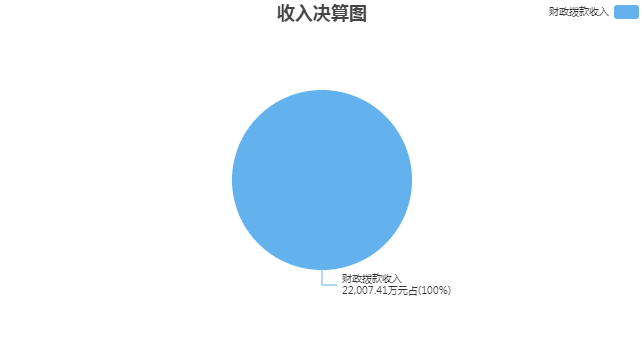 三、支出决算情况说明2022年度本年支出决算合计22,007.41万元，其中：基本支出16,412.48万元，占74.58%；项目支出5,594.93万元，占25.42%；上缴上级支出0万元，占0%；经营支出0万元，占0%；对附属单位补助支出0万元，占0%。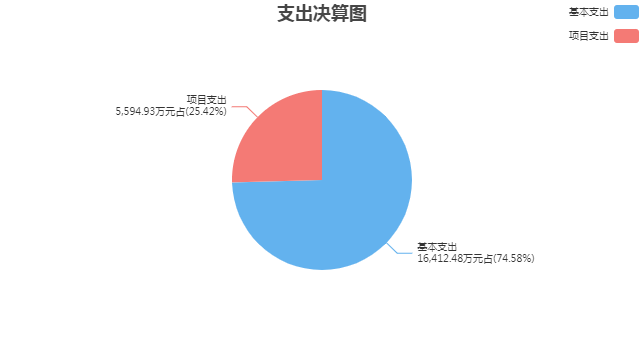 四、财政拨款收入支出决算总体情况说明2022年度财政拨款收入、支出决算总计22,007.41万元。与上年相比，收、支总计各减少1,830.92万元，减少7.68%，变动原因：人员变动及政策性调整导致人员经费减少；资金紧张，知识产权专项经费和品牌、质量、标准化专项资金仅部分拨付，导致项目经费减少。五、财政拨款支出决算情况说明财政拨款支出决算反映的是一般公共预算、政府性基金预算和国有资本经营预算财政拨款支出的总体情况，既包括使用本年从本级财政取得的财政拨款发生的支出，也包括使用上年度财政拨款结转资金发生的支出。2022年度财政拨款支出决算22,007.41万元，占本年支出合计的100%。与2022年度财政拨款支出年初预算23,733.7万元相比，完成年初预算的92.73%。其中：（一）一般公共服务支出（类）1.知识产权事务（款）知识产权战略和规划（项）。年初预算0万元，支出决算848.5万元，（年初预算数为0万元，无法计算完成比率）决算数与年初预算数的差异原因：该项经费为上级拨款的知识产权专项资金，未纳入年初预算。2.知识产权事务（款）其他知识产权事务支出（项）。年初预算1,162.5万元，支出决算520.73万元，完成年初预算的44.79%。决算数与年初预算数的差异原因：因资金紧张，知识产权专项奖补资金仅部分支付，其余下年度支付。3.市场监督管理事务（款）行政运行（项）。年初预算12,101.03万元，支出决算9,984.84万元，完成年初预算的82.51%。决算数与年初预算数的差异原因：因资金紧张，知识产权专项经费和品牌、质量、标准化专项资金仅部分拨付，导致经费支出减少。4.市场监督管理事务（款）一般行政管理事务（项）。年初预算23万元，支出决算22.28万元，完成年初预算的96.87%。决算数与年初预算数的差异原因：该项电梯责任保险补贴按照实际申报台数支付。5.市场监督管理事务（款）质量基础（项）。年初预算0万元，支出决算288.5万元，（年初预算数为0万元，无法计算完成比率）决算数与年初预算数的差异原因：该项资金为上级拨款的质量专项资金，未纳入年初预算。6.市场监督管理事务（款）药品事务（项）。年初预算0万元，支出决算63.55万元，（年初预算数为0万元，无法计算完成比率）决算数与年初预算数的差异原因：该项资金为上级拨款的药品监管专项资金，未纳入年初预算。7.市场监督管理事务（款）食品安全监管（项）。年初预算0万元，支出决算7.93万元，（年初预算数为0万元，无法计算完成比率）决算数与年初预算数的差异原因：该项资金为上级拨款的药品抽样专项资金，未纳入年初预算。8.市场监督管理事务（款）事业运行（项）。年初预算1,131.27万元，支出决算975.41万元，完成年初预算的86.22%。决算数与年初预算数的差异原因：因疫情原因，导致零星检测和市场监管相关费用发生减少。9.市场监督管理事务（款）其他市场监督管理事务（项）。年初预算3,525.04万元，支出决算3,135.52万元，完成年初预算的88.95%。决算数与年初预算数的差异原因：因资金紧张，品牌、质量、标准化专项资金未能拨付，导致经费支出减少。（二）社会保障和就业支出（类）1.行政事业单位养老支出（款）机关事业单位基本养老保险缴费支出（项）。年初预算793.8万元，支出决算776.52万元，完成年初预算的97.82%。决算数与年初预算数的差异原因：人员退休和新录用导致人数变动及养老金政策性调整。2.行政事业单位养老支出（款）机关事业单位职业年金缴费支出（项）。年初预算396.9万元，支出决算387.96万元，完成年初预算的97.75%。决算数与年初预算数的差异原因：人员退休和新录用导致人数变动及职业金政策性调整。3.其他社会保障和就业支出（款）其他社会保障和就业支出（项）。年初预算349.91万元，支出决算338.24万元，完成年初预算的96.66%。决算数与年初预算数的差异原因：人员退休和新录用导致人数变动及其他社会保障金政策性调整。（三）城乡社区支出（类）1.城乡社区环境卫生（款）城乡社区环境卫生（项）。年初预算0万元，支出决算6.93万元，（年初预算数为0万元，无法计算完成比率）决算数与年初预算数的差异原因：该项经费为年中拨付的文明创建专项资金，未纳入年初预算。2.其他城乡社区支出（款）其他城乡社区支出（项）。年初预算216.9万元，支出决算215.02万元，完成年初预算的99.13%。决算数与年初预算数的差异原因：物业人员工资按照实际发生月份支付，其中人员变动及病假等导致人员费用减少。（四）商业服务业等支出（类）其他商业服务业等支出（款）其他商业服务业等支出（项）。年初预算0万元，支出决算416.07万元，（年初预算数为0万元，无法计算完成比率）决算数与年初预算数的差异原因：该项资金为上级拨款的知识产权专项资金，未纳入年初预算。（五）住房保障支出（类）1.住房改革支出（款）住房公积金（项）。年初预算1,050.19万元，支出决算1,012.35万元，完成年初预算的96.4%。决算数与年初预算数的差异原因：人员退休和新录用导致人数变动及公积金政策性调整。2.住房改革支出（款）提租补贴（项）。年初预算2,020.68万元，支出决算1,978.17万元，完成年初预算的97.9%。决算数与年初预算数的差异原因：人员退休和新录用导致人数变动及政策性调整。3.住房改革支出（款）购房补贴（项）。年初预算962.48万元，支出决算959万元，完成年初预算的99.64%。决算数与年初预算数的差异原因：人员退休和新录用导致人数变动及政策性调整。（六）其他支出（类）其他支出（款）其他支出（项）。年初预算0万元，支出决算69.9万元，（年初预算数为0万元，无法计算完成比率）决算数与年初预算数的差异原因：该项资金为上级拨款的市场监管及技术能力建设专项资金，未纳入年初预算。六、财政拨款基本支出决算情况说明2022年度财政拨款基本支出决算16,412.48万元，其中：（一）人员经费15,379.29万元。主要包括：基本工资、津贴补贴、奖金、伙食补助费、绩效工资、机关事业单位基本养老保险缴费、职业年金缴费、职工基本医疗保险缴费、其他社会保障缴费、住房公积金、医疗费、其他工资福利支出、离休费、退休费、抚恤金、生活补助、其他对个人和家庭的补助。（二）公用经费1,033.19万元。主要包括：办公费、印刷费、手续费、水费、电费、邮电费、物业管理费、差旅费、维修（护）费、会议费、培训费、公务接待费、被装购置费、劳务费、委托业务费、工会经费、福利费、公务用车运行维护费、其他交通费用、其他商品和服务支出、办公设备购置。七、一般公共预算支出决算情况说明2022年度一般公共预算财政拨款支出决算22,007.41万元。与上年相比，减少1,830.92万元，减少7.68%，变动原因：人员变动及政策性调整导致人员经费减少；资金紧张，知识产权专项经费和品牌、质量、标准化专项资金仅部分拨付，导致项目经费减少。八、一般公共预算基本支出决算情况说明2022年度一般公共预算财政拨款基本支出决算16,412.48万元，其中：（一）人员经费15,379.29万元。主要包括：基本工资、津贴补贴、奖金、伙食补助费、绩效工资、机关事业单位基本养老保险缴费、职业年金缴费、职工基本医疗保险缴费、其他社会保障缴费、住房公积金、医疗费、其他工资福利支出、离休费、退休费、抚恤金、生活补助、其他对个人和家庭的补助。（二）公用经费1,033.19万元。主要包括：办公费、印刷费、手续费、水费、电费、邮电费、物业管理费、差旅费、维修（护）费、会议费、培训费、公务接待费、被装购置费、劳务费、委托业务费、工会经费、福利费、公务用车运行维护费、其他交通费用、其他商品和服务支出、办公设备购置。九、财政拨款“三公”经费、会议费和培训费支出情况说明（一）财政拨款“三公”经费支出总体情况说明。2022年度财政拨款“三公”经费支出决算156.01万元（其中：一般公共预算支出156.01万元；政府性基金预算支出0万元；国有资本经营预算支出0万元）。与上年相比，增加20.26万元，变动原因：公务用车运行维护费因汽油费上涨导致燃料费用增加。其中，因公出国（境）费支出0万元，占“三公”经费的0%；公务用车购置及运行维护费支出150.64万元，占“三公”经费的96.56%；公务接待费支出5.37万元，占“三公”经费的3.44%。（二）财政拨款“三公”经费支出具体情况说明。1．因公出国（境）费支出预算0万元（其中：一般公共预算支出0万元；政府性基金预算支出0万元；国有资本经营预算支出0万元），支出决算0万元（其中：一般公共预算支出0万元；政府性基金预算支出0万元；国有资本经营预算支出0万元），完成调整后预算的100%，决算数与预算数相同。全年使用财政拨款涉及的出国（境）团组0个，累计0人次。2．公务用车购置及运行维护费支出预算153.14万元（其中：一般公共预算支出153.14万元；政府性基金预算支出0万元；国有资本经营预算支出0万元），支出决算150.64万元（其中：一般公共预算支出150.64万元；政府性基金预算支出0万元；国有资本经营预算支出0万元），完成调整后预算的98.37%，决算数与预算数的差异原因：公务用车购置按照实际发生费用予以支付。其中：（1）公务用车购置支出决算30.49万元。本年度使用财政拨款购置公务用车2辆，开支内容：购置公务用车2辆。（2）公务用车运行维护费支出决算120.15万元。公务用车运行维护费主要用于按规定保留的公务用车的燃料费、维修费、过桥过路费、保险费、安全奖励费用等支出。截至2022年12月31日，使用财政拨款开支的公务用车保有量为62辆。3．公务接待费支出预算5.37万元（其中：一般公共预算支出5.37万元；政府性基金预算支出0万元；国有资本经营预算支出0万元），支出决算5.37万元（其中：一般公共预算支出5.37万元；政府性基金预算支出0万元；国有资本经营预算支出0万元），完成调整后预算的100%，决算数与预算数相同。其中：国内公务接待支出5.37万元，接待96批次，1082人次，开支内容：接待上级局莅临指导工作、调研、检查餐费支出；国（境）外公务接待支出0万元，接待0批次0人次。（三）财政拨款会议费支出决算情况说明。2022年度财政拨款会议费支出预算1.4万元（其中：一般公共预算支出1.4万元；政府性基金预算支出0万元；国有资本经营预算支出0万元），支出决算1.4万元（其中：一般公共预算支出1.4万元；政府性基金预算支出0万元；国有资本经营预算支出0万元），完成调整后预算的100%，决算数与预算数相同。2022年度全年召开会议7个，参加会议3500人次，开支内容：会议场租费、资料费。（四）财政拨款培训费支出决算情况说明。2022年度财政拨款培训费支出预算4.2万元（其中：一般公共预算支出4.2万元；政府性基金预算支出0万元；国有资本经营预算支出0万元），支出决算4.2万元（其中：一般公共预算支出4.2万元；政府性基金预算支出0万元；国有资本经营预算支出0万元），完成调整后预算的100%，决算数与预算数相同。2022年度全年组织培训24个，组织培训827人次，开支内容：各业务条线开展的业务培训讲课费、培训费。十、政府性基金预算财政拨款支出决算情况说明2022年度政府性基金预算财政拨款支出决算0万元。与上年决算数相同。十一、国有资本经营预算财政拨款支出决算情况说明2022年度国有资本经营预算财政拨款支出决算0万元。与上年决算数相同。十二、财政拨款机关运行经费支出决算情况说明2022年度机关运行经费支出决算954.11万元（其中：一般公共预算支出954.11万元；政府性基金预算支出0万元；国有资本经营预算支出0万元）。与上年相比，减少422.75万元，减少30.7%，变动原因：人均经费减少且厉行节约，杜绝浪费，公用经费下降。十三、政府采购支出决算情况说明2022年度政府采购支出总额800.23万元，其中：政府采购货物支出59.23万元、政府采购工程支出0万元、政府采购服务支出741万元。政府采购授予中小企业合同金额0万元，占政府采购支出总额的0%，其中：授予小微企业合同金额0万元。十四、国有资产占用情况说明截至2022年12月31日，本部门共有车辆69辆，其中：副部（省）级及以上领导用车0辆、主要领导干部用车0辆、机要通信用车62辆、应急保障用车0辆、执法执勤用车0辆、特种专业技术用车5辆、离退休干部用车0辆、其他用车2辆；单价50万元（含）以上的通用设备0台（套），单价100万元（含）以上的专用设备0台（套）。十五、预算绩效评价工作开展情况2022年度，本部门共0个项目开展了财政重点绩效评价，涉及财政性资金合计0万元；本部门未开展部门整体支出财政重点绩效评价，涉及财政性资金0万元。本部门共对上年度已实施完成的15个项目开展了绩效自评价，涉及财政性资金合计3,562.8万元；本部门共开展1项部门整体支出绩效自评价，涉及财政性资金合计19,975.29万元。第四部分 名词解释一、财政拨款收入：指单位从同级财政部门取得的各类财政拨款，包括一般公共预算财政拨款、政府性基金预算财政拨款、国有资本经营预算财政拨款。二、上级补助收入：指事业单位从主管部门和上级单位取得的非财政补助收入。三、财政专户管理教育收费：指缴入财政专户、实行专项管理的高中以上学费、住宿费、高校委托培养费、函大、电大、夜大及短训班培训费等教育收费。四、事业收入：指事业单位开展专业业务活动及其辅助活动取得的收入。五、经营收入：指事业单位在专业业务活动及其辅助活动之外开展非独立核算经营活动取得的收入。六、附属单位上缴收入：指事业单位附属独立核算单位按照有关规定上缴的收入。七、其他收入：指单位取得的除上述“财政拨款收入”、 “上级补助收入”“事业收入”“经营收入”“附属单位上缴收入”等以外的各项收入。八、使用非财政拨款结余：指事业单位按照预算管理要求使用非财政拨款结余（原事业基金）弥补当年收支差额的数额。九、年初结转和结余：指单位上年结转本年使用的基本支出结转、项目支出结转和结余、经营结余。十、结余分配：指事业单位按规定缴纳的所得税以及从非财政拨款结余中提取各类结余的情况。十一、年末结转和结余资金：指单位结转下年的基本支出结转、项目支出结转和结余、经营结余。十二、基本支出：指为保障机构正常运转、完成日常工作任务所发生的支出，包括人员经费和公用经费。十三、项目支出：指在为完成特定的工作任务和事业发展目标所发生的支出。十四、上缴上级支出：指事业单位按照财政部门和主管部门的规定上缴上级单位的支出。十五、经营支出：指事业单位在专业业务活动及其辅助活动之外开展非独立核算经营活动发生的支出。十六、对附属单位补助支出：指事业单位用财政拨款收入之外的收入对附属单位补助发生的支出。十七、“三公”经费：指部门用财政拨款安排的因公出国（境）费、公务用车购置及运行维护费和公务接待费。其中，因公出国（境）费反映单位公务出国（境）的国际旅费、国外城市间交通费、住宿费、伙食费、培训费、公杂费等支出；公务用车购置及运行维护费反映单位公务用车购置支出（含车辆购置税、牌照费）以及按规定保留的公务用车燃料费、维修费、过路过桥费、保险费、安全奖励费用等支出；公务接待费反映单位按规定开支的各类公务接待（含外宾接待）费用。十八、机关运行经费：指行政单位（含参照公务员法管理的事业单位）使用财政拨款安排的基本支出中的公用经费支出，包括办公及印刷费、邮电费、差旅费、会议费、福利费、日常维修费、专用材料及一般设备购置费、办公用房水电费、办公用房取暖费、办公用房物业管理费、公务用车运行维护费及其他费用。十九、一般公共服务支出（类）知识产权事务（款）知识产权战略和规划（项）：反映知识产权战略和规划的制定、实施、评估和统计监测等方面的支出。二十、一般公共服务支出（类）知识产权事务（款）其他知识产权事务支出（项）：反映除上述项目以外其他用于知识产权事务方面的支出。二十一、一般公共服务支出（类）市场监督管理事务（款）行政运行（项）：反映行政单位（包括实行公务员管理的事业单位）的基本支出。二十二、一般公共服务支出（类）市场监督管理事务（款）一般行政管理事务（项）：反映行政单位（包括实行公务员管理的事业单位）未单独设置项级科目的其他项目支出。二十三、一般公共服务支出（类）市场监督管理事务（款）质量基础（项）：反映计量、标准、认证认可、检验检测等质量基础专项工作支出。二十四、一般公共服务支出（类）市场监督管理事务（款）药品事务（项）：反映用于药品（含中药、民族药）监督管理方面的支出。二十五、一般公共服务支出（类）市场监督管理事务（款）食品安全监管（项）：反映食品安全监管等专项工作支出。二十六、一般公共服务支出（类）市场监督管理事务（款）事业运行（项）：反映事业单位的基本支出，不包括行政单位（包括实行公务员管理的事业单位）后勤服务中心、医务室等附属事业单位。二十七、一般公共服务支出（类）市场监督管理事务（款）其他市场监督管理事务（项）：反映用于除上述项目以外其他市场监督管理事务方面的支出。二十八、社会保障和就业支出（类）行政事业单位养老支出（款）机关事业单位基本养老保险缴费支出（项）：反映机关事业单位实施养老保险制度由单位缴纳的基本养老保险费支出。二十九、社会保障和就业支出（类）行政事业单位养老支出（款）机关事业单位职业年金缴费支出（项）：反映机关事业单位实施养老保险制度由单位实际缴纳的职业年金支出。三十、社会保障和就业支出（类）其他社会保障和就业支出（款）其他社会保障和就业支出（项）：反映除上述项目以外其他用于社会保障和就业方面的支出。三十一、城乡社区支出（类）城乡社区环境卫生（款）城乡社区环境卫生（项）：反映城乡社区道路清扫、垃圾清运与处理、公厕建设与维护、园林绿化等方面的支出。三十二、城乡社区支出（类）其他城乡社区支出（款）其他城乡社区支出（项）：反映除上述项目以外其他用于城乡社区方面的支出。三十三、商业服务业等支出（类）其他商业服务业等支出（款）其他商业服务业等支出（项）：反映其他商业服务业等支出中除上述项目以外的其他支出。三十四、住房保障支出（类）住房改革支出（款）住房公积金（项）：反映行政事业单位按人力资源和社会保障部、财政部规定的基本工资和津贴补贴以及规定比例为职工缴纳的住房公积金。三十五、住房保障支出（类）住房改革支出（款）提租补贴（项）：反映按房改政策规定的标准，行政事业单位向职工（含离退休人员）发放的租金补贴。三十六、住房保障支出（类）住房改革支出（款）购房补贴（项）：反映按房改政策规定，行政事业单位向符合条件职工（含离退休人员）、军队（含武警）向转役复员离退休人员发放的用于购买住房的补贴。三十七、其他支出（类）其他支出（款）其他支出（项）：反映除上述项目以外其他不能划分到具体功能科目中的支出项目。2022年度

江阴市市场监督管理局

部门决算公开收入支出决算总表收入支出决算总表收入支出决算总表收入支出决算总表收入支出决算总表公开01表公开01表公开01表部门名称：江阴市市场监督管理局部门名称：江阴市市场监督管理局部门名称：江阴市市场监督管理局金额单位：万元金额单位：万元收入收入支出支出支出项目决算数按功能分类按功能分类决算数一、一般公共预算财政拨款收入22,007.41一、一般公共服务支出一、一般公共服务支出15,847.25二、政府性基金预算财政拨款收入二、外交支出二、外交支出三、国有资本经营预算财政拨款收入三、国防支出三、国防支出四、上级补助收入四、公共安全支出四、公共安全支出五、事业收入五、教育支出五、教育支出六、经营收入六、科学技术支出六、科学技术支出七、附属单位上缴收入七、文化旅游体育与传媒支出七、文化旅游体育与传媒支出八、其他收入八、社会保障和就业支出八、社会保障和就业支出1,502.72九、卫生健康支出九、卫生健康支出十、节能环保支出十、节能环保支出十一、城乡社区支出十一、城乡社区支出221.95十二、农林水支出十二、农林水支出十三、交通运输支出十三、交通运输支出十四、资源勘探工业信息等支出十四、资源勘探工业信息等支出十五、商业服务业等支出十五、商业服务业等支出416.07十六、金融支出十六、金融支出十七、援助其他地区支出十七、援助其他地区支出十八、自然资源海洋气象等支出十八、自然资源海洋气象等支出十九、住房保障支出十九、住房保障支出3,949.52二十、粮油物资储备支出二十、粮油物资储备支出二十一、国有资本经营预算支出二十一、国有资本经营预算支出二十二、灾害防治及应急管理支出二十二、灾害防治及应急管理支出二十三、其他支出二十三、其他支出69.90二十四、债务还本支出二十四、债务还本支出二十五、债务付息支出二十五、债务付息支出二十六、抗疫特别国债安排的支出二十六、抗疫特别国债安排的支出本年收入合计22,007.41本年支出合计本年支出合计22,007.41使用非财政拨款结余结余分配结余分配年初结转和结余年末结转和结余年末结转和结余总计22,007.41总计总计22,007.41收入决算表收入决算表收入决算表收入决算表收入决算表收入决算表收入决算表收入决算表收入决算表收入决算表公开02表公开02表部门名称：江阴市市场监督管理局部门名称：江阴市市场监督管理局部门名称：江阴市市场监督管理局部门名称：江阴市市场监督管理局部门名称：江阴市市场监督管理局部门名称：江阴市市场监督管理局部门名称：江阴市市场监督管理局部门名称：江阴市市场监督管理局金额单位：万元金额单位：万元项目项目本年收入合计财政拨款收入上级补助收入财政专户管理教育收费事业收入（不含专户管理教育收费）经营收入附属单位上缴收入其他收入功能分类科目编码科目名称本年收入合计财政拨款收入上级补助收入财政专户管理教育收费事业收入（不含专户管理教育收费）经营收入附属单位上缴收入其他收入合计合计22,007.4122,007.41201一般公共服务支出15,847.2515,847.2520114  知识产权事务1,369.231,369.232011405    知识产权战略和规划848.50848.502011499    其他知识产权事务支出520.73520.7320138  市场监督管理事务14,478.0214,478.022013801    行政运行9,984.849,984.842013802    一般行政管理事务22.2822.282013810    质量基础288.50288.502013812    药品事务63.5563.552013816    食品安全监管7.937.932013850    事业运行975.41975.412013899    其他市场监督管理事务3,135.523,135.52208社会保障和就业支出1,502.721,502.7220805  行政事业单位养老支出1,164.481,164.482080505    机关事业单位基本养老保险缴费支出776.52776.522080506    机关事业单位职业年金缴费支出387.96387.9620899  其他社会保障和就业支出338.24338.242089999    其他社会保障和就业支出338.24338.24212城乡社区支出221.95221.9521205  城乡社区环境卫生6.936.932120501    城乡社区环境卫生6.936.9321299  其他城乡社区支出215.02215.022129999    其他城乡社区支出215.02215.02216商业服务业等支出416.07416.0721699  其他商业服务业等支出416.07416.072169999    其他商业服务业等支出416.07416.07221住房保障支出3,949.523,949.5222102  住房改革支出3,949.523,949.522210201    住房公积金1,012.351,012.352210202    提租补贴1,978.171,978.172210203    购房补贴959.00959.00229其他支出69.9069.9022999  其他支出69.9069.902299999    其他支出69.9069.90支出决算表支出决算表支出决算表支出决算表支出决算表支出决算表支出决算表支出决算表公开03表公开03表部门名称：江阴市市场监督管理局部门名称：江阴市市场监督管理局部门名称：江阴市市场监督管理局部门名称：江阴市市场监督管理局部门名称：江阴市市场监督管理局部门名称：江阴市市场监督管理局金额单位：万元金额单位：万元项目项目本年支出合计基本支出项目支出上缴上级支出经营支出对附属单位补助支出功能分类科目编码科目名称本年支出合计基本支出项目支出上缴上级支出经营支出对附属单位补助支出合计合计22,007.4116,412.485,594.93201一般公共服务支出15,847.2510,960.244,887.0020114  知识产权事务1,369.231,369.232011405    知识产权战略和规划848.50848.502011499    其他知识产权事务支出520.73520.7320138  市场监督管理事务14,478.0210,960.243,517.782013801    行政运行9,984.849,984.842013802    一般行政管理事务22.2822.282013810    质量基础288.50288.502013812    药品事务63.5563.552013816    食品安全监管7.937.932013850    事业运行975.41975.412013899    其他市场监督管理事务3,135.523,135.52208社会保障和就业支出1,502.721,502.7220805  行政事业单位养老支出1,164.481,164.482080505    机关事业单位基本养老保险缴费支出776.52776.522080506    机关事业单位职业年金缴费支出387.96387.9620899  其他社会保障和就业支出338.24338.242089999    其他社会保障和就业支出338.24338.24212城乡社区支出221.95221.9521205  城乡社区环境卫生6.936.932120501    城乡社区环境卫生6.936.9321299  其他城乡社区支出215.02215.022129999    其他城乡社区支出215.02215.02216商业服务业等支出416.07416.0721699  其他商业服务业等支出416.07416.072169999    其他商业服务业等支出416.07416.07221住房保障支出3,949.523,949.5222102  住房改革支出3,949.523,949.522210201    住房公积金1,012.351,012.352210202    提租补贴1,978.171,978.172210203    购房补贴959.00959.00229其他支出69.9069.9022999  其他支出69.9069.902299999    其他支出69.9069.90财政拨款收入支出决算总表财政拨款收入支出决算总表财政拨款收入支出决算总表财政拨款收入支出决算总表财政拨款收入支出决算总表财政拨款收入支出决算总表财政拨款收入支出决算总表财政拨款收入支出决算总表财政拨款收入支出决算总表财政拨款收入支出决算总表公开04表公开04表公开04表部门名称：江阴市市场监督管理局部门名称：江阴市市场监督管理局部门名称：江阴市市场监督管理局部门名称：江阴市市场监督管理局部门名称：江阴市市场监督管理局部门名称：江阴市市场监督管理局部门名称：江阴市市场监督管理局金额单位：万元金额单位：万元金额单位：万元收	入收	入支	出支	出支	出支	出支	出支	出支	出支	出项	目决算数按功能分类按功能分类按功能分类决算数决算数决算数决算数决算数项	目决算数按功能分类按功能分类按功能分类小计一般公共预算财政拨款一般公共预算财政拨款政府性基金预算财政拨款国有资本经营预算财政拨款一、一般公共预算财政拨款收入22,007.41一、一般公共服务支出一、一般公共服务支出一、一般公共服务支出15,847.2515,847.2515,847.25二、政府性基金预算财政拨款收入二、外交支出二、外交支出二、外交支出三、国有资本经营预算财政拨款收入三、国防支出三、国防支出三、国防支出四、公共安全支出四、公共安全支出四、公共安全支出五、教育支出五、教育支出五、教育支出六、科学技术支出六、科学技术支出六、科学技术支出七、文化旅游体育与传媒支出七、文化旅游体育与传媒支出七、文化旅游体育与传媒支出八、社会保障和就业支出八、社会保障和就业支出八、社会保障和就业支出1,502.721,502.721,502.72九、卫生健康支出九、卫生健康支出九、卫生健康支出十、节能环保支出十、节能环保支出十、节能环保支出十一、城乡社区支出十一、城乡社区支出十一、城乡社区支出221.95221.95221.95十二、农林水支出十二、农林水支出十二、农林水支出十三、交通运输支出十三、交通运输支出十三、交通运输支出十四、资源勘探工业信息等支出十四、资源勘探工业信息等支出十四、资源勘探工业信息等支出十五、商业服务业等支出十五、商业服务业等支出十五、商业服务业等支出416.07416.07416.07十六、金融支出十六、金融支出十六、金融支出十七、援助其他地区支出十七、援助其他地区支出十七、援助其他地区支出十八、自然资源海洋气象等支出十八、自然资源海洋气象等支出十八、自然资源海洋气象等支出十九、住房保障支出十九、住房保障支出十九、住房保障支出3,949.523,949.523,949.52二十、粮油物资储备支出二十、粮油物资储备支出二十、粮油物资储备支出二十一、国有资本经营预算支出二十一、国有资本经营预算支出二十一、国有资本经营预算支出二十二、灾害防治及应急管理支出二十二、灾害防治及应急管理支出二十二、灾害防治及应急管理支出二十三、其他支出二十三、其他支出二十三、其他支出69.9069.9069.90二十四、债务还本支出二十四、债务还本支出二十四、债务还本支出二十五、债务付息支出二十五、债务付息支出二十五、债务付息支出二十六、抗疫特别国债安排的支出二十六、抗疫特别国债安排的支出二十六、抗疫特别国债安排的支出本年收入合计22,007.41本年支出合计本年支出合计本年支出合计22,007.4122,007.4122,007.41年初财政拨款结转和结余年末财政拨款结转和结余年末财政拨款结转和结余年末财政拨款结转和结余一、一般公共预算财政拨款二、政府性基金预算财政拨款三、国有资本经营预算财政拨款总计22,007.41总计总计总计22,007.4122,007.4122,007.41财政拨款支出决算表（功能科目）财政拨款支出决算表（功能科目）财政拨款支出决算表（功能科目）财政拨款支出决算表（功能科目）财政拨款支出决算表（功能科目）公开05表公开05表部门名称：江阴市市场监督管理局部门名称：江阴市市场监督管理局金额单位：万元项	目项	目本年支出合计基本支出项目支出功能分类科目编码科目名称本年支出合计基本支出项目支出栏次栏次123合计合计22,007.4116,412.485,594.93201一般公共服务支出15,847.2510,960.244,887.0020114  知识产权事务1,369.231,369.232011405    知识产权战略和规划848.50848.502011499    其他知识产权事务支出520.73520.7320138  市场监督管理事务14,478.0210,960.243,517.782013801    行政运行9,984.849,984.842013802    一般行政管理事务22.2822.282013810    质量基础288.50288.502013812    药品事务63.5563.552013816    食品安全监管7.937.932013850    事业运行975.41975.412013899    其他市场监督管理事务3,135.523,135.52208社会保障和就业支出1,502.721,502.7220805  行政事业单位养老支出1,164.481,164.482080505    机关事业单位基本养老保险缴费支出776.52776.522080506    机关事业单位职业年金缴费支出387.96387.9620899  其他社会保障和就业支出338.24338.242089999    其他社会保障和就业支出338.24338.24212城乡社区支出221.95221.9521205  城乡社区环境卫生6.936.932120501    城乡社区环境卫生6.936.9321299  其他城乡社区支出215.02215.022129999    其他城乡社区支出215.02215.02216商业服务业等支出416.07416.0721699  其他商业服务业等支出416.07416.072169999    其他商业服务业等支出416.07416.07221住房保障支出3,949.523,949.5222102  住房改革支出3,949.523,949.522210201    住房公积金1,012.351,012.352210202    提租补贴1,978.171,978.172210203    购房补贴959.00959.00229其他支出69.9069.9022999  其他支出69.9069.902299999    其他支出69.9069.90财政拨款基本支出决算表（经济科目）财政拨款基本支出决算表（经济科目）财政拨款基本支出决算表（经济科目）财政拨款基本支出决算表（经济科目）财政拨款基本支出决算表（经济科目）公开06表部门名称：江阴市市场监督管理局部门名称：江阴市市场监督管理局部门名称：江阴市市场监督管理局部门名称：江阴市市场监督管理局金额单位：万元项	目项	目财政拨款基本支出财政拨款基本支出财政拨款基本支出经济分类科目编码科目名称合计人员经费公用经费合计合计16,412.4815,379.291,033.19301工资福利支出14,402.0814,402.0830101  基本工资1,633.241,633.2430102  津贴补贴5,476.125,476.1230103  奖金2,836.692,836.6930106  伙食补助费226.92226.9230107  绩效工资457.38457.3830108  机关事业单位基本养老保险缴费776.52776.5230109  职业年金缴费387.96387.9630110  职工基本医疗保险缴费326.58326.5830111  公务员医疗补助缴费30112  其他社会保障缴费11.6511.6530113  住房公积金1,012.351,012.3530114  医疗费38.5638.5630199  其他工资福利支出1,218.111,218.11302商品和服务支出998.19998.1930201  办公费146.37146.3730202  印刷费25.0625.0630203  咨询费30204  手续费0.040.0430205  水费9.659.6530206  电费163.83163.8330207  邮电费44.6444.6430208  取暖费30209  物业管理费3.903.9030211  差旅费33.7333.7330212  因公出国（境）费用30213  维修（护）费93.4393.4330214  租赁费30215  会议费1.401.4030216  培训费4.204.2030217  公务接待费5.375.3730218  专用材料费30224  被装购置费28.7428.7430225  专用燃料费30226  劳务费12.4012.4030227  委托业务费36.7136.7130228  工会经费132.23132.2330229  福利费0.050.0530231  公务用车运行维护费120.15120.1530239  其他交通费用7.077.0730240  税金及附加费用30299  其他商品和服务支出129.23129.23303对个人和家庭的补助977.21977.2130301  离休费10.0010.0030302  退休费782.24782.2430303  退职（役）费30304  抚恤金154.52154.5230305  生活补助22.8522.8530306  救济费30307  医疗费补助30308  助学金30309  奖励金30310  个人农业生产补贴30311  代缴社会保险费30399  其他对个人和家庭的补助7.607.60307债务利息及费用支出30701  国内债务付息30702  国外债务付息30703  国内债务发行费用30704  国外债务发行费用310资本性支出35.0035.0031001  房屋建筑物购建31002  办公设备购置35.0035.0031003  专用设备购置31005  基础设施建设31006  大型修缮31007  信息网络及软件购置更新31008  物资储备31009  土地补偿31010  安置补助31011  地上附着物和青苗补偿31012  拆迁补偿31013  公务用车购置31019  其他交通工具购置31021  文物和陈列品购置31022  无形资产购置31099  其他资本性支出312对企业补助31201  资本金注入31203  政府投资基金股权投资31204  费用补贴31205  利息补贴31299  其他对企业补助399其他支出39907  国家赔偿费用支出39908  对民间非营利组织和群众性自治组织补贴39909  经常性赠与39910  资本性赠与一般公共预算支出决算表（功能科目）一般公共预算支出决算表（功能科目）一般公共预算支出决算表（功能科目）一般公共预算支出决算表（功能科目）一般公共预算支出决算表（功能科目）公开07表部门名称：江阴市市场监督管理局部门名称：江阴市市场监督管理局部门名称：江阴市市场监督管理局金额单位：万元金额单位：万元项	目项	目本年支出合计基本支出项目支出功能分类科目编码科目名称本年支出合计基本支出项目支出栏次栏次123合计合计22,007.4116,412.485,594.93201一般公共服务支出15,847.2510,960.244,887.0020114  知识产权事务1,369.231,369.232011405    知识产权战略和规划848.50848.502011499    其他知识产权事务支出520.73520.7320138  市场监督管理事务14,478.0210,960.243,517.782013801    行政运行9,984.849,984.842013802    一般行政管理事务22.2822.282013810    质量基础288.50288.502013812    药品事务63.5563.552013816    食品安全监管7.937.932013850    事业运行975.41975.412013899    其他市场监督管理事务3,135.523,135.52208社会保障和就业支出1,502.721,502.7220805  行政事业单位养老支出1,164.481,164.482080505    机关事业单位基本养老保险缴费支出776.52776.522080506    机关事业单位职业年金缴费支出387.96387.9620899  其他社会保障和就业支出338.24338.242089999    其他社会保障和就业支出338.24338.24212城乡社区支出221.95221.9521205  城乡社区环境卫生6.936.932120501    城乡社区环境卫生6.936.9321299  其他城乡社区支出215.02215.022129999    其他城乡社区支出215.02215.02216商业服务业等支出416.07416.0721699  其他商业服务业等支出416.07416.072169999    其他商业服务业等支出416.07416.07221住房保障支出3,949.523,949.5222102  住房改革支出3,949.523,949.522210201    住房公积金1,012.351,012.352210202    提租补贴1,978.171,978.172210203    购房补贴959.00959.00229其他支出69.9069.9022999  其他支出69.9069.902299999    其他支出69.9069.90一般公共预算基本支出决算表（经济科目）一般公共预算基本支出决算表（经济科目）一般公共预算基本支出决算表（经济科目）一般公共预算基本支出决算表（经济科目）一般公共预算基本支出决算表（经济科目）公开08表部门名称：江阴市市场监督管理局部门名称：江阴市市场监督管理局部门名称：江阴市市场监督管理局部门名称：江阴市市场监督管理局金额单位：万元项	目项	目一般公共预算财政拨款基本支出一般公共预算财政拨款基本支出一般公共预算财政拨款基本支出经济分类科目编码科目名称合计人员经费公用经费合计合计16,412.4815,379.291,033.19301工资福利支出14,402.0814,402.0830101  基本工资1,633.241,633.2430102  津贴补贴5,476.125,476.1230103  奖金2,836.692,836.6930106  伙食补助费226.92226.9230107  绩效工资457.38457.3830108  机关事业单位基本养老保险缴费776.52776.5230109  职业年金缴费387.96387.9630110  职工基本医疗保险缴费326.58326.5830111  公务员医疗补助缴费30112  其他社会保障缴费11.6511.6530113  住房公积金1,012.351,012.3530114  医疗费38.5638.5630199  其他工资福利支出1,218.111,218.11302商品和服务支出998.19998.1930201  办公费146.37146.3730202  印刷费25.0625.0630203  咨询费30204  手续费0.040.0430205  水费9.659.6530206  电费163.83163.8330207  邮电费44.6444.6430208  取暖费30209  物业管理费3.903.9030211  差旅费33.7333.7330212  因公出国（境）费用30213  维修（护）费93.4393.4330214  租赁费30215  会议费1.401.4030216  培训费4.204.2030217  公务接待费5.375.3730218  专用材料费30224  被装购置费28.7428.7430225  专用燃料费30226  劳务费12.4012.4030227  委托业务费36.7136.7130228  工会经费132.23132.2330229  福利费0.050.0530231  公务用车运行维护费120.15120.1530239  其他交通费用7.077.0730240  税金及附加费用30299  其他商品和服务支出129.23129.23303对个人和家庭的补助977.21977.2130301  离休费10.0010.0030302  退休费782.24782.2430303  退职（役）费30304  抚恤金154.52154.5230305  生活补助22.8522.8530306  救济费30307  医疗费补助30308  助学金30309  奖励金30310  个人农业生产补贴30311  代缴社会保险费30399  其他对个人和家庭的补助7.607.60307债务利息及费用支出30701  国内债务付息30702  国外债务付息30703  国内债务发行费用30704  国外债务发行费用310资本性支出35.0035.0031001  房屋建筑物购建31002  办公设备购置35.0035.0031003  专用设备购置31005  基础设施建设31006  大型修缮31007  信息网络及软件购置更新31008  物资储备31009  土地补偿31010  安置补助31011  地上附着物和青苗补偿31012  拆迁补偿31013  公务用车购置31019  其他交通工具购置31021  文物和陈列品购置31022  无形资产购置31099  其他资本性支出312对企业补助31201  资本金注入31203  政府投资基金股权投资31204  费用补贴31205  利息补贴31299  其他对企业补助399其他支出39907  国家赔偿费用支出39908  对民间非营利组织和群众性自治组织补贴39909  经常性赠与39910  资本性赠与财政拨款“三公”经费、会议费和培训费支出决算表财政拨款“三公”经费、会议费和培训费支出决算表财政拨款“三公”经费、会议费和培训费支出决算表财政拨款“三公”经费、会议费和培训费支出决算表财政拨款“三公”经费、会议费和培训费支出决算表财政拨款“三公”经费、会议费和培训费支出决算表财政拨款“三公”经费、会议费和培训费支出决算表财政拨款“三公”经费、会议费和培训费支出决算表财政拨款“三公”经费、会议费和培训费支出决算表财政拨款“三公”经费、会议费和培训费支出决算表财政拨款“三公”经费、会议费和培训费支出决算表财政拨款“三公”经费、会议费和培训费支出决算表财政拨款“三公”经费、会议费和培训费支出决算表财政拨款“三公”经费、会议费和培训费支出决算表财政拨款“三公”经费、会议费和培训费支出决算表财政拨款“三公”经费、会议费和培训费支出决算表公开09表公开09表公开09表公开09表公开09表公开09表公开09表公开09表公开09表公开09表公开09表公开09表公开09表公开09表公开09表公开09表部门名称：江阴市市场监督管理局部门名称：江阴市市场监督管理局部门名称：江阴市市场监督管理局部门名称：江阴市市场监督管理局部门名称：江阴市市场监督管理局部门名称：江阴市市场监督管理局部门名称：江阴市市场监督管理局部门名称：江阴市市场监督管理局金额单位：万元金额单位：万元金额单位：万元金额单位：万元金额单位：万元金额单位：万元金额单位：万元金额单位：万元预算数预算数预算数预算数预算数预算数预算数预算数决算数决算数决算数决算数决算数决算数决算数决算数“三公”经费“三公”经费“三公”经费“三公”经费“三公”经费“三公”经费会议费培训费“三公”经费“三公”经费“三公”经费“三公”经费“三公”经费“三公”经费会议费培训费“三公”经费合计因公出国（境）费公务用车购置及运行费公务用车购置及运行费公务用车购置及运行费公务接待费会议费培训费“三公”经费合计因公出国（境）费公务用车购置及运行费公务用车购置及运行费公务用车购置及运行费公务接待费会议费培训费“三公”经费合计因公出国（境）费小计公务用车购置费公务用车运行费公务接待费会议费培训费“三公”经费合计因公出国（境）费小计公务用车购置费公务用车运行费公务接待费会议费培训费158.510.00153.1432.99120.155.371.404.20156.010.00150.6430.49120.155.371.404.20项目统计数项目统计数因公出国（境）团组数（个）0因公出国（境）人次数（人）0公务用车购置数（辆）2公务用车保有量（辆）62国内公务接待批次（个）96国内公务接待人次（人）1,082国（境）外公务接待批次（个）0国（境）外公务接待人次（人）0召开会议次数（个）7参加会议人次（人）3,500组织培训次数（个）24参加培训人次（人）827政府性基金预算支出决算表政府性基金预算支出决算表政府性基金预算支出决算表政府性基金预算支出决算表政府性基金预算支出决算表公开10表部门名称：江阴市市场监督管理局部门名称：江阴市市场监督管理局部门名称：江阴市市场监督管理局部门名称：江阴市市场监督管理局金额单位：万元项	目项	目本年支出合计基本支出项目支出功能分类科目编码科目名称本年支出合计基本支出项目支出栏次栏次123合计合计国有资本经营预算支出决算表国有资本经营预算支出决算表国有资本经营预算支出决算表国有资本经营预算支出决算表国有资本经营预算支出决算表公开11表部门名称：江阴市市场监督管理局部门名称：江阴市市场监督管理局部门名称：江阴市市场监督管理局部门名称：江阴市市场监督管理局金额单位：万元项	目项	目本年支出合计基本支出项目支出功能分类科目编码科目名称本年支出合计基本支出项目支出栏次栏次123合计合计财政拨款机关运行经费支出决算表财政拨款机关运行经费支出决算表财政拨款机关运行经费支出决算表公开12表部门名称：江阴市市场监督管理局部门名称：江阴市市场监督管理局金额单位：万元项	目项	目机关运行经费支出决算科目编码科目名称机关运行经费支出决算合计合计954.11302商品和服务支出919.1130201  办公费140.2130202  印刷费24.0030203  咨询费30204  手续费30205  水费9.2130206  电费123.7830207  邮电费43.3930208  取暖费30209  物业管理费3.9030211  差旅费33.7030212  因公出国（境）费用30213  维修（护）费93.0330214  租赁费30215  会议费1.4030216  培训费3.1830217  公务接待费5.2830218  专用材料费30224  被装购置费28.7430225  专用燃料费30226  劳务费12.4030227  委托业务费35.4230228  工会经费116.1330229  福利费30231  公务用车运行维护费120.1530239  其他交通费用30240  税金及附加费用30299  其他商品和服务支出125.20307债务利息及费用支出310资本性支出35.0031001  房屋建筑物购建31002  办公设备购置35.0031003  专用设备购置31005  基础设施建设31006  大型修缮31007  信息网络及软件购置更新31008  物资储备31009  土地补偿31010  安置补助31011  地上附着物和青苗补偿31012  拆迁补偿31013  公务用车购置31019  其他交通工具购置31021  文物和陈列品购置31022  无形资产购置31099  其他资本性支出312对企业补助399其他支出政府采购支出决算表政府采购支出决算表政府采购支出决算表政府采购支出决算表公开13表部门名称：江阴市市场监督管理局部门名称：江阴市市场监督管理局部门名称：江阴市市场监督管理局单位：万元项目金	额金	额金	额一、政府采购支出合计800.23800.23800.23  （一）政府采购货物支出59.2359.2359.23  （二）政府采购工程支出  （三）政府采购服务支出741.00741.00741.00二、政府采购授予中小企业合同金额  其中：授予小微企业合同金额